Klärung der Bildrechte Hiermit bestätige ich, dass alle aufgelisteten Bilder selbst erstellt wurden und frei von Rechten Dritter sind. Es wird versichert, dass abgebildete Personen mit der Veröffentlichung einverstanden sind, es sei denn, dass ein solches Einverständnis nicht erforderlich ist (§ 23 KunstUrhG). Es wird darauf hingewiesen, dass bei Urheberrechtsverstößen Schadensersatzansprüche entstehen können.Datum:					Unterschrift:_________________				__________________________Anlage: Datenschutzrechtliche Informationen nach Artikel 13 Absatz 1 und 2 Datenschutz-Grundverordnung für die Übertragung eines einfachen Nutzungsrechtes Datenschutzrechtliche Informationen nach Artikel 13 Absatz 1 und 2 Datenschutz-Grundverordnung für die Übertragung eines einfachen Nutzungsrechtes          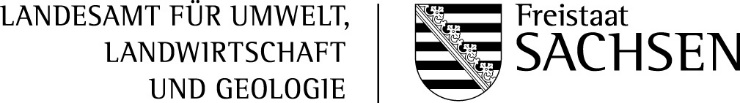 sächsisches landesamt für Umwelt, landwirtschaft und geologiePostfach 54 01 37 | 01311 DresdenIhr/-e Ansprechpartner/-inDr. Anette JahnAdresse BildautorDurchwahlTelefon +49 3731 294-2306Telefax +49 3731 294-2099anette.jahn@smekul.sachsen.de*Ihr ZeichenBildankauf (eingeschränktesNutzungsrecht)Bilder werden in die Bilddokumentation des Naturschutzes im LfULG aufgenommen, 20 € bei Ankauf pro Bild.Ankauf gewünscht  nein (weiter bei 2.) jabei Ja:Autorenvertrag wird vom LfULG separat 
übersandt.Schenkung (uneingeschränktesNutzungsrecht)Bilder werden in die Bilddokumentation des Naturschutzes im LfULG aufgenommen und können uneingeschränkt genutzt werden. nein (weiter bei 3.) jaVerbleib im Privatarchiv (einfaches Nutzungsrecht für die umseitig genannte Veröffentlichung)Bilder bleiben in Ihrem Archiv, Bezahlung von 10 € pro Bild für die Veröffentlichung möglich.Ich wünsche die Bezahlung einer Urheberrechtsgebühr von 10 € für die Veröffentlichung eines Bildes: nein jabei Ja bitte die Bankverbindung angeben:Kontoinhaber _____________________________________BIC  ____________________________________IBAN _____________________________________Kreditinstitut____________________________________Name der Veröffentlichung: Name der Veröffentlichung: Bildliste (Bei Ankauf können auch weitere Bilder dem LfULG angeboten werden.)Bildliste (Bei Ankauf können auch weitere Bilder dem LfULG angeboten werden.)Name der BilddateiWissenschaftlicher Name / Artname1Verantwortlicher:Verantwortlicher:Sächsisches Landesamt für Umwelt, Landwirtschaft und Geologie (LfULG), August-Böckstiegel-Straße 1, 01326 Dresden PillnitzSächsisches Landesamt für Umwelt, Landwirtschaft und Geologie (LfULG), August-Böckstiegel-Straße 1, 01326 Dresden Pillnitz1Verantwortlicher:Verantwortlicher:E-Mail:poststelle.lfulg@smekul.sachsen.deTelefon:0351 2612-02Datenschutzbeauftragte/r:Datenschutzbeauftragte/r:Datenschutzbeauftragte/r der /des LfULG:
Anschrift, s.o. Ziffer 1.Datenschutzbeauftragte/r der /des LfULG:
Anschrift, s.o. Ziffer 1.2Datenschutzbeauftragte/r:Datenschutzbeauftragte/r:E-Mail:Datenschutzbeauftragter.LfULG@smul.sachsen.deTelefon:0351 2612 14053Zweck der Verarbeitung personenbezogener Daten:Zweck der Verarbeitung personenbezogener Daten:Übertragung eines einfachen NutzungsrechtesÜbertragung eines einfachen Nutzungsrechtes4Rechtsgrundlage für die Verarbeitung der personenbezogenen Daten:Rechtsgrundlage für die Verarbeitung der personenbezogenen Daten:Art. 6 Abs. 1 b DSGVArt. 6 Abs. 1 b DSGV5.1Die personenbezogenen Daten sollen natürlichen oder juristischen Personen, Behörden, Einrichtungen oder anderen Stellen offengelegt werden.Die personenbezogenen Daten sollen natürlichen oder juristischen Personen, Behörden, Einrichtungen oder anderen Stellen offengelegt werden.Die personenbezogenen Daten sollen natürlichen oder juristischen Personen, Behörden, Einrichtungen oder anderen Stellen offengelegt werden.Die personenbezogenen Daten sollen natürlichen oder juristischen Personen, Behörden, Einrichtungen oder anderen Stellen offengelegt werden.5.1 ja                                          nein ja                                          nein ja                                          nein ja                                          nein5.2nur falls Nr. 5.1 ja:Angabe der Empfänger oder Kategorien der Empfänger der personenbezogenen Daten:Innerbehördlich zur Abwicklung der Zahlung (z. B. Haushaltsreferat)Extern zur Veröffentlichung des Bildes (z. B. Grafikagentur)Veröffentlichung des Namens zusammen mit dem BildInnerbehördlich zur Abwicklung der Zahlung (z. B. Haushaltsreferat)Extern zur Veröffentlichung des Bildes (z. B. Grafikagentur)Veröffentlichung des Namens zusammen mit dem Bild6Dauer der Speicherung oder Kriterien für die Festlegung der Dauer der Speicherung:Dauer der Speicherung oder Kriterien für die Festlegung der Dauer der Speicherung:UrheberrechtAufbewahrungsfristen laut RegistraturUrheberrechtAufbewahrungsfristen laut Registratur7Ihre Rechte als betroffene Person:Ihre Rechte als betroffene Person:Ihnen stehen bei Vorliegen der gesetzlichen Voraussetzungen folgende Rechte zu:Recht auf Auskunft über Sie betreffende personenbezogene Daten (Artikel 15 Datenschutz-Grundverordnung)Recht auf Berichtigung Sie betreffende unrichtige personenbezogene Daten (Artikel 16 Datenschutz-Grundverordnung)Recht auf Löschung personenbezogener Daten (Artikel 17 Datenschutz-Grundverordnung)Recht auf Einschränkung der Verarbeitung personenbezogener Daten (Artikel 18 Datenschutz-Grundverordnung)Recht auf jederzeitigen Widerruf Ihrer Einwilligung. Die Rechtmäßigkeit der bis zum Widerruf erfolgten Verarbeitung wird durch den Widerruf nicht berührt.Recht auf Widerspruch gegen die Verarbeitung personenbezogener Daten (Artikel 21 Datenschutz-Grundverordnung)Ihnen stehen bei Vorliegen der gesetzlichen Voraussetzungen folgende Rechte zu:Recht auf Auskunft über Sie betreffende personenbezogene Daten (Artikel 15 Datenschutz-Grundverordnung)Recht auf Berichtigung Sie betreffende unrichtige personenbezogene Daten (Artikel 16 Datenschutz-Grundverordnung)Recht auf Löschung personenbezogener Daten (Artikel 17 Datenschutz-Grundverordnung)Recht auf Einschränkung der Verarbeitung personenbezogener Daten (Artikel 18 Datenschutz-Grundverordnung)Recht auf jederzeitigen Widerruf Ihrer Einwilligung. Die Rechtmäßigkeit der bis zum Widerruf erfolgten Verarbeitung wird durch den Widerruf nicht berührt.Recht auf Widerspruch gegen die Verarbeitung personenbezogener Daten (Artikel 21 Datenschutz-Grundverordnung)8Beschwerderecht bei der Aufsichtsbehörde:Beschwerderecht bei der Aufsichtsbehörde:Sie haben nach Artikel 77 Datenschutz-Grundverordnung das Recht, sich bei der Aufsichtsbehörde zu beschweren, wenn Sie der Ansicht sind, dass die Verarbeitung der Sie betreffenden personenbezogenen Daten nicht rechtmäßig erfolgt. Aufsichtsbehörde istDer Sächsische DatenschutzbeauftragteKontor am LandtagDevrientstraße 101067 Dresden.Sie haben nach Artikel 77 Datenschutz-Grundverordnung das Recht, sich bei der Aufsichtsbehörde zu beschweren, wenn Sie der Ansicht sind, dass die Verarbeitung der Sie betreffenden personenbezogenen Daten nicht rechtmäßig erfolgt. Aufsichtsbehörde istDer Sächsische DatenschutzbeauftragteKontor am LandtagDevrientstraße 101067 Dresden.9.1Die personenbezogenen Daten sollen an ein Drittland oder eine internationale Organisation übermittelt werden.Die personenbezogenen Daten sollen an ein Drittland oder eine internationale Organisation übermittelt werden.Die personenbezogenen Daten sollen an ein Drittland oder eine internationale Organisation übermittelt werden.Die personenbezogenen Daten sollen an ein Drittland oder eine internationale Organisation übermittelt werden.9.1 ja                                          neinfalls ja: Die Übermittlung erfolgt an       ja                                          neinfalls ja: Die Übermittlung erfolgt an       ja                                          neinfalls ja: Die Übermittlung erfolgt an       ja                                          neinfalls ja: Die Übermittlung erfolgt an      9.2nur falls Nr. 9.1 ja:Es liegt ein Angemessenheitsbeschluss nach Artikel 45 Datenschutz-Grundverordnung vor, mit dem die EU-Kommission beschlossen hat, dass das Drittland/die internationale Organisation ein angemessenes Datenschutzniveau bietet. ja                                          neinEs liegt ein Angemessenheitsbeschluss nach Artikel 45 Datenschutz-Grundverordnung vor, mit dem die EU-Kommission beschlossen hat, dass das Drittland/die internationale Organisation ein angemessenes Datenschutzniveau bietet. ja                                          neinEs liegt ein Angemessenheitsbeschluss nach Artikel 45 Datenschutz-Grundverordnung vor, mit dem die EU-Kommission beschlossen hat, dass das Drittland/die internationale Organisation ein angemessenes Datenschutzniveau bietet. ja                                          nein9.3nur falls Nr. 9.1 ja und 9.2 nein:Es liegen geeignete und angemessene Garantien für die Übermittlung der personenbezogenen Daten vor. Eine Kopie dieser Garantien können Sie unter folgender Adresse anfordern: Informationen über die geeigneten und angemessenen Garantien sind verfügbar
     unter:Es liegen geeignete und angemessene Garantien für die Übermittlung der personenbezogenen Daten vor. Eine Kopie dieser Garantien können Sie unter folgender Adresse anfordern: Informationen über die geeigneten und angemessenen Garantien sind verfügbar
     unter:Es liegen geeignete und angemessene Garantien für die Übermittlung der personenbezogenen Daten vor. Eine Kopie dieser Garantien können Sie unter folgender Adresse anfordern: Informationen über die geeigneten und angemessenen Garantien sind verfügbar
     unter:10.1Die Bereitstellung der personenbezogenen Daten ist gesetzlich vorgeschrieben. ja                                          neinfalls ja: Rechtsgrundlage ist      .Die Bereitstellung der personenbezogenen Daten ist gesetzlich vorgeschrieben. ja                                          neinfalls ja: Rechtsgrundlage ist      .Die Bereitstellung der personenbezogenen Daten ist gesetzlich vorgeschrieben. ja                                          neinfalls ja: Rechtsgrundlage ist      .Die Bereitstellung der personenbezogenen Daten ist gesetzlich vorgeschrieben. ja                                          neinfalls ja: Rechtsgrundlage ist      .10.2nur falls 10.1 ja:Sie sind verpflichtet, die personenbezogenen Daten bereitzustellen: ja                                          neinSie sind verpflichtet, die personenbezogenen Daten bereitzustellen: ja                                          neinSie sind verpflichtet, die personenbezogenen Daten bereitzustellen: ja                                          nein10.3nur falls Nr. 10.2 ja:Die Verpflichtung bezieht sich auf folgende personenbezogene Daten:10.3nur falls Nr. 10.2 ja:Die Nichtbereitstellung der personenbezogenen Daten hat zur Folge:10.4Die Bereitstellung der personenbezogenen Daten ist vertraglich vereinbart. ja                                          neinDie Bereitstellung der personenbezogenen Daten ist vertraglich vereinbart. ja                                          neinDie Bereitstellung der personenbezogenen Daten ist vertraglich vereinbart. ja                                          neinDie Bereitstellung der personenbezogenen Daten ist vertraglich vereinbart. ja                                          nein10.5nur falls Nr. 10.4 ja:Die vertragliche Vereinbarung bezieht sich auf folgende personenbezogene Daten:Name, Anschrift, Bankverbindung laut ausgefülltem Formblatt zur Klärung der BildrechteName, Anschrift, Bankverbindung laut ausgefülltem Formblatt zur Klärung der Bildrechte10.5nur falls Nr. 10.4 ja:Die Nichtbereitstellung der personenbezogenen Daten hat zur Folge:Veröffentlichung des Bildes und Bezahlung der Urheberrechtsgebühr sind nicht möglich.Veröffentlichung des Bildes und Bezahlung der Urheberrechtsgebühr sind nicht möglich.10.6Die Bereitstellung der personenbezogenen Daten ist für einen Vertragsabschluss 
erforderlich. ja                                          neinDie Bereitstellung der personenbezogenen Daten ist für einen Vertragsabschluss 
erforderlich. ja                                          neinDie Bereitstellung der personenbezogenen Daten ist für einen Vertragsabschluss 
erforderlich. ja                                          neinDie Bereitstellung der personenbezogenen Daten ist für einen Vertragsabschluss 
erforderlich. ja                                          nein10.7nur falls Nr. 10.6 ja:Die Nichtbereitstellung der personenbezogenen Daten hat zur Folge:Nutzungsrechte können nicht übertragen werden.Nutzungsrechte können nicht übertragen werden.11.1Es findet eine automatisierte Entscheidungsfindung statt. ja                                          neinEs findet eine automatisierte Entscheidungsfindung statt. ja                                          neinEs findet eine automatisierte Entscheidungsfindung statt. ja                                          neinEs findet eine automatisierte Entscheidungsfindung statt. ja                                          nein11.2nur falls Nr. 11.1 ja:Nachfolgend werden Sie über die involvierte Logik sowie die Tragweite und die Auswirkungen dieser Verarbeitung für Sie informiert:Nachfolgend werden Sie über die involvierte Logik sowie die Tragweite und die Auswirkungen dieser Verarbeitung für Sie informiert:Nachfolgend werden Sie über die involvierte Logik sowie die Tragweite und die Auswirkungen dieser Verarbeitung für Sie informiert: